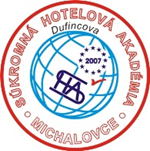 SÚKROMNÁ HOTELOVÁ AKADÉMIA – DufincovaKomenského 1, 071 01  MichalovcePredmet:		MatematikaTrieda:		I. HAVyučujúci:		PaedDr. Ing. Ivan DufinecVypracované úlohy pošlite na email: sspo.dufinec@centrum.skUčivo do konca decembra 2020Vždy pri výpočte udávajte číslo príkladu (a stranu)!Počítanie s racionálnymi číslamiZlomok       		Skúste správne odpovedať na otázky:Čo vyjadruje čitateľ?Čo vyjadruje menovateľ?Čo je zlomok?Ešte akým počtovým výkonom sa dá vyjadriť zlomok?Zlomky môžeme rozšíriť.  To značí, násobiť čitateľa aj menovateľa tým istým číslom  od 0Prečo zlomok v menovateli nemôže mať 0?Napíšte správnu odpoveď!Čo značí, že zlomok zjednodušujeme?Napr.:        Prečo zlomkom  ,  ,   hovoríme, že sú v základnom tvare? Správne ste uvažovali, že je to vtedy, ak: V čitateli a menovateli zlomku sú navzájom nesúdeliteľné číslaPravidlá pre:Sčítavanie zlomkov s rovnakými menovateľmi. Čo platí pre odčítanie týchto zlomkov?1. Príklad    +  =  = 				2. Príklad    -  = ----------- = 1Čo urobíme, ak sčítame (odčítame) zlomky s   menovateľmi?3.Príklad      +  =  =  = 			dopočítaj!4.Príklad    Násobenie zlomku -  Def. násobíme čitateľa čitateľom a menovateľa menovateľom. 5.Príklad    Pre násobenie racionálnych čísel platí:Súčin dvoch kladných racionálnych čísel je kladné racionálne čísloSúčin dvoch záporných racionálnych čísel je kladné racionálne čísloSúčin kladného a záporného racionálneho čísla je záporné racionálne čísloSúčin záporného a kladného racionálneho čísla ja záporné racionálne čísloNapríklad:   		Ak v súčine aspoň 1x sa vyskytne č. 0, potom celý súčin = 0Napríklad:  		Delenie zlomkovPríklady:Zmiešané čísla:Príklad:   Zložený zlomok:Príklad: 				Príklady na školskú úlohu: Riešte!Príklad – Vyučovacia hodina trvá 45 minút. Koľko hodín (ako fyzikálnych jednotiek) vyučovania majú žiaci za jeden týždeň pri 6 vyučovacích hodín/deň ?Riešenie: Vyučovacia hodina trvá 45 minút = , týždeň je 5 dní. Za 5 dní majú žiaci 30 vyučovacích hodín.30 vyučovacích hodín je Žiaci majú za 1 týždeň 22, 5 h vyučovania.Ďalším učivom sú percentá % !